Παράρτημα Δ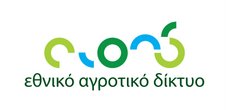 Δήλωση Συμβαλλόμενου ΦορέαΒεβαιώνω ότι ο Φορέας μας……………………………………………… (όνομα Φορέα) θα συμμετέχει στη δράση με τίτλο ……………………………………………………. που έχει υποβάλει ο Φορέας.…………………...……………………………...………….…………….......... για να τύχει υποστήριξης από το Εθνικό Αγροτικό Δίκτυο Κύπρου.ΤΡΟΠΟΣ ΣΥΜΒΟΛΗΣ ΣΤΗΝ ΥΛΟΠΟΙΗΣΗ ΤΗΣ ΔΡΑΣΗΣ (αναφέρετε τους τρόπους με τους οποίους θα συμβάλετε στην υλοποίηση της δράσης)………………………………………………………………………………………………………………….………………………………………………………………………………………………………………….………………………….……………………………………………………………………………………………………………………………….…………………………………………………………………………………………………………………………………………………………………………………………….………………………………………………………………….*Σημειώνεται ότι και ο Φορέας που υποβάλλει την αίτηση για δράση που θα τύχει χρηματοδότησης από το Εθνικό Αγροτικό Δίκτυο Κύπρου καθώς και όλοι οι Συμβαλλόμενοι Φορείς που θα συμμετέχουν στην εν λόγω δράση θα πρέπει να είναι και οι ίδιοι Μέλη του Εθνικού Αγροτικού Δικτύου Κύπρου.Στοιχεία εκπροσώπου στο Συμβαλλόμενο ΦορέαΟνοματεπώνυμο: …………………………………………………………………………………………………………………Θέση στο φορέα: ………………………………………………………………………………………………………………...Ημερομηνία: …………………………………………..Υπογραφή: ……………………………………………                                                                                                                                 ΣΦΡΑΓΙΔΑ ΦΟΡΕΑ